 19th May 2023Dear Parents and Carers,As part of your child’s education at Oasis Academy Connaught, we promote personal wellbeing and development through a Personal, Social, Health and Economic (PSHE) education programme. PSHE is the curriculum subject that gives children the knowledge, understanding, attitudes and practical skills to live safe, healthy, productive lives and meet their full potential.I am writing to let you know that starting 22nd May your child’s class will be taking part in lessons which will focus on the relationships and sex education (RSE) aspect of this programme.Please see below an outline of what each year will be discussing. Lessons in Year 1 will include pupils learning about:Who are the people in my life that love and care for me (family)?What are the differences and similarities between people?What are the similarities between girls and boys? (body parts).Lessons in Year 2 will include pupils learning about:What is private? (body parts).What happens when the body grows - young to old?What is fair, unfair, kind and unkind? (friendship)Lessons in Year 3 will include pupils learning about:What is personal space?What does a healthy relationship look like?Why is being equal important in relationships?Lessons in Year 4 will include pupils learning about:What is diversity?Do boys and girls have different roles?What changes happen to my body? (personal hygiene).Lessons in Year 5 will include pupils learning about:What is puberty?What are the different relationships in my life?What is unwanted touch?What is FGM (Female Genital Mutilation)Lessons in Year 6 will include pupils learning about:What changes happen in my life?What happens in a loving relationship? (including marriage) and what is forced marriage?How a baby is madePSHE education is taught throughout the school in every year group, and it is monitored and reviewed regularly by the staff and senior leadership team.Please visit the Academy website for more details about our PSHE curriculum and for an overview of our RSE curriculum.Please be assured all PSHE teaching will take place in a safe learning environment and is underpinned by our school’s ethos and values.If you would like to find out more about what your child will be learning, please contact the school.Yours sincerely,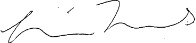 George Fraser Principal